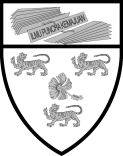 UNIVERSITY OF MALAYAPERAKUAN TAJUK TESIS DAN PELANTIKAN PEMERIKSA BAGI CALON IJAZAH KEDOKTORANRECOMMENDATION OF THESIS TITLE AND NOMINATION OF EXAMINERS FOR DOCTORAL CANDIDATEKomposisi Pemeriksa bagi calon ijazah Kedoktoran adalah seperti berikut:Composition of Examiners for Doctoral candidate is as follows:*Bahagian ini tidak perlu diisi bagi calon Ijazah Kedoktoran (Mod Campuran)*This section is not required for Doctoral candidate (Mixed Mode) Disediakan oleh:Prepared by:Bahagian ini hendaklah dikemukakan kepada JKIT Jabatan (jika berkenaan) untuk ulasan sebelum dikemukakan ke peringkat seterusnya untuk perakuan/kelulusan.This section has to be filled by the JKIT (Department) (if applicable) for comments before the subsequent level of recommendation/approval.Nama Calon di bawah SeliaanName of Candidate Under Supervision:No.  MatrikMatric No.:Bidang PenyelidikanField of Research:BAHAGIAN A: TAJUK TESIS SECTION A: TITLE OF THESISTajuk Tesis yang diluluskan semasa Candidature Defence:Title of Thesis as approved in Candidature Defence:BAHAGIAN B: CADANGAN NAMA PEMERIKSASECTION B: RECOMMENDATION OF EXAMINERSMod PenyelidikanResearch Mode:Satu (1) Pemeriksa Dalam &Dua (2) Pemeriksa Luar.One (1) Internal Examiner &Two (2) External Examiner.Mod CampuranMixed Mode:Satu (1) Pemeriksa Dalam &Satu (1) Pemeriksa Luar.One (1) Internal Examiner &One (1) External Examiner.Nama Pemeriksa DalamName of Internal Examiner:Nama Pemeriksa Dalam (Simpanan - jika perlu)Name of Internal Examiner (Reserve – if required):Nama Pemeriksa Luar 1Name of External Examiner 1:Nama Pemeriksa Luar 2Name of External Examiner 2:Nama Pemeriksa Luar (Simpanan)Name of External Examiner (Reserve):BAHAGIAN C: MAKLUMAT PEMERIKSASECTION C: DETAILS OF EXAMINERSPEMERIKSA DALAM INTERNAL EXAMINER 1.NAMANAME:[Isikan nama Pemeriksa][Insert the name of Examiner] Kelayakan Akademik Tertinggi (Ijazah, Nama Universiti, Tahun Pengijazahan)Highest Academic Qualification (Degree, Name of University, Graduation Year) ContohExample:PhD (University of Sydney), 1990[Isikan nama Pemeriksa][Insert the name of Examiner] Kelayakan Akademik Tertinggi (Ijazah, Nama Universiti, Tahun Pengijazahan)Highest Academic Qualification (Degree, Name of University, Graduation Year) ContohExample:PhD (University of Sydney), 1990[Isikan nama Pemeriksa][Insert the name of Examiner] Kelayakan Akademik Tertinggi (Ijazah, Nama Universiti, Tahun Pengijazahan)Highest Academic Qualification (Degree, Name of University, Graduation Year) ContohExample:PhD (University of Sydney), 1990Jabatan & FakultiDepartment & Faculty:Jabatan & FakultiDepartment & Faculty:Jabatan & FakultiDepartment & Faculty:Tel. / Tel.:Faks / Fax:Emel / EmailLaman Utama Penyelidikan (jika ada)::2.BIDANG PENGKHUSUSANFIELD OF SPECIALIZATION BIDANG PENGKHUSUSANFIELD OF SPECIALIZATION BIDANG PENGKHUSUSANFIELD OF SPECIALIZATION :[Isikan bidang pengkhususan dalam Bahasa Malaysia / Bahasa Inggeris][Insert field of specilization in Malay / Englis]PEMERIKSA LUAR 1 EXTERNAL EXAMINER 11.NAMANAMENAMANAME:[Isikan nama Pemeriksa][Insert the name of Examiner] Kelayakan Akademik Tertinggi (Ijazah, Nama Universiti, Tahun Pengijazahan)Highest Academic Qualification (Degree, Name of University, Graduation Year) ContohExample:PhD (Isikan nama universiti dan negara; Tahun pengijazahan)PhD (Insert the name of University, country; year of graduation)[Isikan nama Pemeriksa][Insert the name of Examiner] Kelayakan Akademik Tertinggi (Ijazah, Nama Universiti, Tahun Pengijazahan)Highest Academic Qualification (Degree, Name of University, Graduation Year) ContohExample:PhD (Isikan nama universiti dan negara; Tahun pengijazahan)PhD (Insert the name of University, country; year of graduation)[Isikan nama Pemeriksa][Insert the name of Examiner] Kelayakan Akademik Tertinggi (Ijazah, Nama Universiti, Tahun Pengijazahan)Highest Academic Qualification (Degree, Name of University, Graduation Year) ContohExample:PhD (Isikan nama universiti dan negara; Tahun pengijazahan)PhD (Insert the name of University, country; year of graduation)[Alamat Surat Menyurat Universiti  Correspondence Address of Affiliated University][Alamat Surat Menyurat Universiti  Correspondence Address of Affiliated University][Alamat Surat Menyurat Universiti  Correspondence Address of Affiliated University]Tel. / Tel.:Faks / Fax:Emel / EmailLaman Utama Penyelidikan (jika ada)::2.BIDANG PENGKHUSUSANFIELD OF SPECIALIZATION BIDANG PENGKHUSUSANFIELD OF SPECIALIZATION BIDANG PENGKHUSUSANFIELD OF SPECIALIZATION BIDANG PENGKHUSUSANFIELD OF SPECIALIZATION :[Isikan bidang pengkhususan dalam Bahasa Inggeris][Insert field of specilization in English language]3.LATAR BELAKANG / BACKGROUND:Jumlah Penerbitan (buku, bab buku, jurnal, prosiding) Number of Publications (Books, Book Chapters, Article Journals, Proceeding Papers)Jumlah Penyeliaan / Number of SuperviseesBilangan calon yang aktif / Ongoing supervision: Bilangan calon yang telah tamat penyeliaan / Complete supervision: LATAR BELAKANG / BACKGROUND:Jumlah Penerbitan (buku, bab buku, jurnal, prosiding) Number of Publications (Books, Book Chapters, Article Journals, Proceeding Papers)Jumlah Penyeliaan / Number of SuperviseesBilangan calon yang aktif / Ongoing supervision: Bilangan calon yang telah tamat penyeliaan / Complete supervision: LATAR BELAKANG / BACKGROUND:Jumlah Penerbitan (buku, bab buku, jurnal, prosiding) Number of Publications (Books, Book Chapters, Article Journals, Proceeding Papers)Jumlah Penyeliaan / Number of SuperviseesBilangan calon yang aktif / Ongoing supervision: Bilangan calon yang telah tamat penyeliaan / Complete supervision: LATAR BELAKANG / BACKGROUND:Jumlah Penerbitan (buku, bab buku, jurnal, prosiding) Number of Publications (Books, Book Chapters, Article Journals, Proceeding Papers)Jumlah Penyeliaan / Number of SuperviseesBilangan calon yang aktif / Ongoing supervision: Bilangan calon yang telah tamat penyeliaan / Complete supervision: LATAR BELAKANG / BACKGROUND:Jumlah Penerbitan (buku, bab buku, jurnal, prosiding) Number of Publications (Books, Book Chapters, Article Journals, Proceeding Papers)Jumlah Penyeliaan / Number of SuperviseesBilangan calon yang aktif / Ongoing supervision: Bilangan calon yang telah tamat penyeliaan / Complete supervision: LATAR BELAKANG / BACKGROUND:Jumlah Penerbitan (buku, bab buku, jurnal, prosiding) Number of Publications (Books, Book Chapters, Article Journals, Proceeding Papers)Jumlah Penyeliaan / Number of SuperviseesBilangan calon yang aktif / Ongoing supervision: Bilangan calon yang telah tamat penyeliaan / Complete supervision: 4.PENERBITAN TERPILIH (5 TAHUN TERKINI)SELECTED PUBLICATIONS (IN THE LAST 5 YEARS)Sila tandakan seperti berikut (jika berkenaan):Please indicate the following (if applicable):PENERBITAN TERPILIH (5 TAHUN TERKINI)SELECTED PUBLICATIONS (IN THE LAST 5 YEARS)Sila tandakan seperti berikut (jika berkenaan):Please indicate the following (if applicable):PENERBITAN TERPILIH (5 TAHUN TERKINI)SELECTED PUBLICATIONS (IN THE LAST 5 YEARS)Sila tandakan seperti berikut (jika berkenaan):Please indicate the following (if applicable):PENERBITAN TERPILIH (5 TAHUN TERKINI)SELECTED PUBLICATIONS (IN THE LAST 5 YEARS)Sila tandakan seperti berikut (jika berkenaan):Please indicate the following (if applicable):PENERBITAN TERPILIH (5 TAHUN TERKINI)SELECTED PUBLICATIONS (IN THE LAST 5 YEARS)Sila tandakan seperti berikut (jika berkenaan):Please indicate the following (if applicable):PENERBITAN TERPILIH (5 TAHUN TERKINI)SELECTED PUBLICATIONS (IN THE LAST 5 YEARS)Sila tandakan seperti berikut (jika berkenaan):Please indicate the following (if applicable):ContohExample:*Ahmed, H. E., Mohammed, H. A., & Tsang. W.Y. (2012). Historical Linkage and Political Connection: Commemoration and Representation of Sun Yat-sen and the 1911 Revolution in China and Nanyang, Revolution, 16 (8), 5951-5993.ContohExample:*Ahmed, H. E., Mohammed, H. A., & Tsang. W.Y. (2012). Historical Linkage and Political Connection: Commemoration and Representation of Sun Yat-sen and the 1911 Revolution in China and Nanyang, Revolution, 16 (8), 5951-5993.ContohExample:*Ahmed, H. E., Mohammed, H. A., & Tsang. W.Y. (2012). Historical Linkage and Political Connection: Commemoration and Representation of Sun Yat-sen and the 1911 Revolution in China and Nanyang, Revolution, 16 (8), 5951-5993.ContohExample:*Ahmed, H. E., Mohammed, H. A., & Tsang. W.Y. (2012). Historical Linkage and Political Connection: Commemoration and Representation of Sun Yat-sen and the 1911 Revolution in China and Nanyang, Revolution, 16 (8), 5951-5993.ContohExample:*Ahmed, H. E., Mohammed, H. A., & Tsang. W.Y. (2012). Historical Linkage and Political Connection: Commemoration and Representation of Sun Yat-sen and the 1911 Revolution in China and Nanyang, Revolution, 16 (8), 5951-5993.*PEMERIKSA LUAR 2*EXTERNAL EXAMINER 21.NAMANAMENAMANAME:[Isikan nama Pemeriksa][Insert the name of Examiner] Kelayakan Akademik Tertinggi (Ijazah, Nama Universiti, Tahun Pengijazahan)Highest Academic Qualification (Degree, Name of University, Graduation Year) ContohExample:PhD (University of Sydney), 1990[Isikan nama Pemeriksa][Insert the name of Examiner] Kelayakan Akademik Tertinggi (Ijazah, Nama Universiti, Tahun Pengijazahan)Highest Academic Qualification (Degree, Name of University, Graduation Year) ContohExample:PhD (University of Sydney), 1990[Isikan nama Pemeriksa][Insert the name of Examiner] Kelayakan Akademik Tertinggi (Ijazah, Nama Universiti, Tahun Pengijazahan)Highest Academic Qualification (Degree, Name of University, Graduation Year) ContohExample:PhD (University of Sydney), 1990[Alamat Surat Menyurat Universiti  Correspondence Address of Affiliated University][Alamat Surat Menyurat Universiti  Correspondence Address of Affiliated University][Alamat Surat Menyurat Universiti  Correspondence Address of Affiliated University]Tel. / Tel.:Faks / Fax:Emel / EmailLaman Utama Penyelidikan (jika ada):::2.BIDANG PENGKHUSUSANFIELD OF SPECIALIZATION BIDANG PENGKHUSUSANFIELD OF SPECIALIZATION BIDANG PENGKHUSUSANFIELD OF SPECIALIZATION BIDANG PENGKHUSUSANFIELD OF SPECIALIZATION :3.LATAR BELAKANG / BACKGROUND:Jumlah Penerbitan (buku, bab buku, jurnal, prosiding) Number of Publications (Books, Book Chapters, Article Journals, Proceeding Papers)Jumlah Penyeliaan / Number of SuperviseesBilangan calon yang aktif / Ongoing supervision: Bilangan calon yang telah tamat penyeliaan / Complete supervision: LATAR BELAKANG / BACKGROUND:Jumlah Penerbitan (buku, bab buku, jurnal, prosiding) Number of Publications (Books, Book Chapters, Article Journals, Proceeding Papers)Jumlah Penyeliaan / Number of SuperviseesBilangan calon yang aktif / Ongoing supervision: Bilangan calon yang telah tamat penyeliaan / Complete supervision: LATAR BELAKANG / BACKGROUND:Jumlah Penerbitan (buku, bab buku, jurnal, prosiding) Number of Publications (Books, Book Chapters, Article Journals, Proceeding Papers)Jumlah Penyeliaan / Number of SuperviseesBilangan calon yang aktif / Ongoing supervision: Bilangan calon yang telah tamat penyeliaan / Complete supervision: LATAR BELAKANG / BACKGROUND:Jumlah Penerbitan (buku, bab buku, jurnal, prosiding) Number of Publications (Books, Book Chapters, Article Journals, Proceeding Papers)Jumlah Penyeliaan / Number of SuperviseesBilangan calon yang aktif / Ongoing supervision: Bilangan calon yang telah tamat penyeliaan / Complete supervision: LATAR BELAKANG / BACKGROUND:Jumlah Penerbitan (buku, bab buku, jurnal, prosiding) Number of Publications (Books, Book Chapters, Article Journals, Proceeding Papers)Jumlah Penyeliaan / Number of SuperviseesBilangan calon yang aktif / Ongoing supervision: Bilangan calon yang telah tamat penyeliaan / Complete supervision: LATAR BELAKANG / BACKGROUND:Jumlah Penerbitan (buku, bab buku, jurnal, prosiding) Number of Publications (Books, Book Chapters, Article Journals, Proceeding Papers)Jumlah Penyeliaan / Number of SuperviseesBilangan calon yang aktif / Ongoing supervision: Bilangan calon yang telah tamat penyeliaan / Complete supervision: 4.PENERBITAN TERPILIH (5 TAHUN TERKINI)SELECTED PUBLICATIONS (IN THE LAST 5 YEARS)Sila tandakan seperti berikut (jika berkenaan):Please indicate the following (if applicable):PENERBITAN TERPILIH (5 TAHUN TERKINI)SELECTED PUBLICATIONS (IN THE LAST 5 YEARS)Sila tandakan seperti berikut (jika berkenaan):Please indicate the following (if applicable):PENERBITAN TERPILIH (5 TAHUN TERKINI)SELECTED PUBLICATIONS (IN THE LAST 5 YEARS)Sila tandakan seperti berikut (jika berkenaan):Please indicate the following (if applicable):PENERBITAN TERPILIH (5 TAHUN TERKINI)SELECTED PUBLICATIONS (IN THE LAST 5 YEARS)Sila tandakan seperti berikut (jika berkenaan):Please indicate the following (if applicable):PENERBITAN TERPILIH (5 TAHUN TERKINI)SELECTED PUBLICATIONS (IN THE LAST 5 YEARS)Sila tandakan seperti berikut (jika berkenaan):Please indicate the following (if applicable):PENERBITAN TERPILIH (5 TAHUN TERKINI)SELECTED PUBLICATIONS (IN THE LAST 5 YEARS)Sila tandakan seperti berikut (jika berkenaan):Please indicate the following (if applicable):PEMERIKSA LUAR (SIMPANAN) EXTERNAL EXAMINER (RESERVE)1.NAMANAMENAMANAME:[Isikan nama Pemeriksa][Insert the name of Examiner] Kelayakan Akademik Tertinggi (Ijazah, Nama Universiti, Tahun Pengijazahan)Highest Academic Qualification (Degree, Name of University, Graduation Year) ContohExample:PhD (University of Sydney), 1990[Isikan nama Pemeriksa][Insert the name of Examiner] Kelayakan Akademik Tertinggi (Ijazah, Nama Universiti, Tahun Pengijazahan)Highest Academic Qualification (Degree, Name of University, Graduation Year) ContohExample:PhD (University of Sydney), 1990[Isikan nama Pemeriksa][Insert the name of Examiner] Kelayakan Akademik Tertinggi (Ijazah, Nama Universiti, Tahun Pengijazahan)Highest Academic Qualification (Degree, Name of University, Graduation Year) ContohExample:PhD (University of Sydney), 1990[Alamat Surat Menyurat Universiti  Correspondence Address of Affiliated University][Alamat Surat Menyurat Universiti  Correspondence Address of Affiliated University][Alamat Surat Menyurat Universiti  Correspondence Address of Affiliated University]Tel. / Tel.:Faks / Fax:Emel / EmailLaman Utama Penyelidikan (jika ada)::2.BIDANG PENGKHUSUSANFIELD OF SPECIALIZATION BIDANG PENGKHUSUSANFIELD OF SPECIALIZATION BIDANG PENGKHUSUSANFIELD OF SPECIALIZATION BIDANG PENGKHUSUSANFIELD OF SPECIALIZATION :3.LATAR BELAKANG / BACKGROUND:Jumlah Penerbitan (buku, bab buku, jurnal, prosiding) Number of Publications (Books, Book Chapters, Article Journals, Proceeding Papers)Jumlah Penyeliaan / Number of SuperviseesBilangan calon yang aktif / Ongoing supervision: Bilangan calon yang telah tamat penyeliaan / Complete supervision: LATAR BELAKANG / BACKGROUND:Jumlah Penerbitan (buku, bab buku, jurnal, prosiding) Number of Publications (Books, Book Chapters, Article Journals, Proceeding Papers)Jumlah Penyeliaan / Number of SuperviseesBilangan calon yang aktif / Ongoing supervision: Bilangan calon yang telah tamat penyeliaan / Complete supervision: LATAR BELAKANG / BACKGROUND:Jumlah Penerbitan (buku, bab buku, jurnal, prosiding) Number of Publications (Books, Book Chapters, Article Journals, Proceeding Papers)Jumlah Penyeliaan / Number of SuperviseesBilangan calon yang aktif / Ongoing supervision: Bilangan calon yang telah tamat penyeliaan / Complete supervision: LATAR BELAKANG / BACKGROUND:Jumlah Penerbitan (buku, bab buku, jurnal, prosiding) Number of Publications (Books, Book Chapters, Article Journals, Proceeding Papers)Jumlah Penyeliaan / Number of SuperviseesBilangan calon yang aktif / Ongoing supervision: Bilangan calon yang telah tamat penyeliaan / Complete supervision: LATAR BELAKANG / BACKGROUND:Jumlah Penerbitan (buku, bab buku, jurnal, prosiding) Number of Publications (Books, Book Chapters, Article Journals, Proceeding Papers)Jumlah Penyeliaan / Number of SuperviseesBilangan calon yang aktif / Ongoing supervision: Bilangan calon yang telah tamat penyeliaan / Complete supervision: LATAR BELAKANG / BACKGROUND:Jumlah Penerbitan (buku, bab buku, jurnal, prosiding) Number of Publications (Books, Book Chapters, Article Journals, Proceeding Papers)Jumlah Penyeliaan / Number of SuperviseesBilangan calon yang aktif / Ongoing supervision: Bilangan calon yang telah tamat penyeliaan / Complete supervision: 4.PENERBITAN TERPILIH (5 TAHUN TERKINI)SELECTED PUBLICATIONS (IN THE LAST 5 YEARS)Sila tandakan seperti berikut (jika berkenaan):Please indicate the following (if applicable):PENERBITAN TERPILIH (5 TAHUN TERKINI)SELECTED PUBLICATIONS (IN THE LAST 5 YEARS)Sila tandakan seperti berikut (jika berkenaan):Please indicate the following (if applicable):PENERBITAN TERPILIH (5 TAHUN TERKINI)SELECTED PUBLICATIONS (IN THE LAST 5 YEARS)Sila tandakan seperti berikut (jika berkenaan):Please indicate the following (if applicable):PENERBITAN TERPILIH (5 TAHUN TERKINI)SELECTED PUBLICATIONS (IN THE LAST 5 YEARS)Sila tandakan seperti berikut (jika berkenaan):Please indicate the following (if applicable):PENERBITAN TERPILIH (5 TAHUN TERKINI)SELECTED PUBLICATIONS (IN THE LAST 5 YEARS)Sila tandakan seperti berikut (jika berkenaan):Please indicate the following (if applicable):PENERBITAN TERPILIH (5 TAHUN TERKINI)SELECTED PUBLICATIONS (IN THE LAST 5 YEARS)Sila tandakan seperti berikut (jika berkenaan):Please indicate the following (if applicable):Tandatangan Penyelia (1)Signature of Supervisor (1)Tandatangan Penyelia (1)Signature of Supervisor (1)Tandatangan Penyelia (1)Signature of Supervisor (1)Tandatangan Penyelia (2)Signature of Supervisor (2)Tandatangan Penyelia (2)Signature of Supervisor (2)Tandatangan Penyelia (2)Signature of Supervisor (2)Nama Penyelia (1)Name of Supervisor (1):Nama Penyelia (1)Name of Supervisor (1):Nama Penyelia (1)Name of Supervisor (1):Nama Penyelia (2)Name of Supervisor (2):Nama Penyelia (2)Name of Supervisor (2):Nama Penyelia (2)Name of Supervisor (2):Tarikh Date:TarikhDate:BAHAGIAN D: PERAKUAN JKIT (JABATAN)SECTION D: RECOMMENDATION BY JKIT (DEPARTMENT)Perakuan oleh JKIT (Jabatan):Recommendation from JKIT (Dept):Perakuan oleh JKIT (Jabatan):Recommendation from JKIT (Dept):Setuju AgreeTidak SetujuDisagreeUlasan:Comments:Tarikh:Date :Nama & Tandatangan Pengerusi JKIT (Jabatan)Name & Signature of Chairperson of JKIT (Department)BAHAGIAN E: PERAKUAN JKIT (FAKULTI)SECTION E: RECOMMENDATION BY JKIT (FACULTY)Perakuan oleh JKIT (Fakulti):Recommendation from JKIT (Faculty):Perakuan oleh JKIT (Fakulti):Recommendation from JKIT (Faculty):SetujuAgreeTidak SetujuDisagreeUlasan:Comments:Tarikh:Date :Nama & Tandatangan Pengerusi JKIT (Faculty)Name & Signature of Chairperson of JKIT (Faculty)BAHAGIAN F: PERAKUAN FAKULTISECTION F: RECOMMENDATION BY FACULTYPerakuan oleh Fakulti:Recommendation from Faculty:Perakuan oleh Fakulti:Recommendation from Faculty:SetujuAgreeTidak SetujuDisagreeUlasan:Comments:Tarikh:Date :Nama & Tandatangan Pengerusi Mesyuarat Fakulti Name & Signature of Chairperson of Faculty Meeting